       «Гринвіч»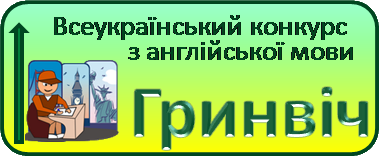 Навчальні рокиКількість учасниківРезультати участіРезультати участіРезультати участіРезультати участіНавчальні рокиКількість учасниківЗолотийСрібнийБронзовийУчасник2014-201522001212015-201622162132016-20172973316